SEQUÊNCIA DIDÁTICA – MÚSICA – 07/12 A 11/12 – 3º ANO
Olá galerinha, tudo bem? Espero que sim, estamos se encaminhando para a reta final das atividades. Então preciso que todos me enviem as atividades respondidas para o professor avaliar. Essas próximas semanas vamos continuar trabalhando sobre as notas musicais.

Com atenção, observem as notas nas linhas e nos espaços abaixo e respondam a atividade. Lembrando, a nota que está na primeira linha sempre terá o nome de nota Mi, assim como a nota que está na segunda linha sempre terá o nome de nota Sol. Leiam as atividades com atenção, quem realizar a impressão pode colar no caderno. ATIVIDADE 01 - Observe a imagem abaixo e responda o nome de cada uma das notas músicas abaixo que estão em branco, cuidem a localização da bolinha (cabeça) da nota para colocar o nome das notas musicais abaixo. 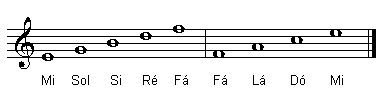 ESCREVA O NOME DAS NOTAS MUSICAIS QUE ESTÃO EM BRANCO DE ACORDO COM A IMAGEM ACIMA. 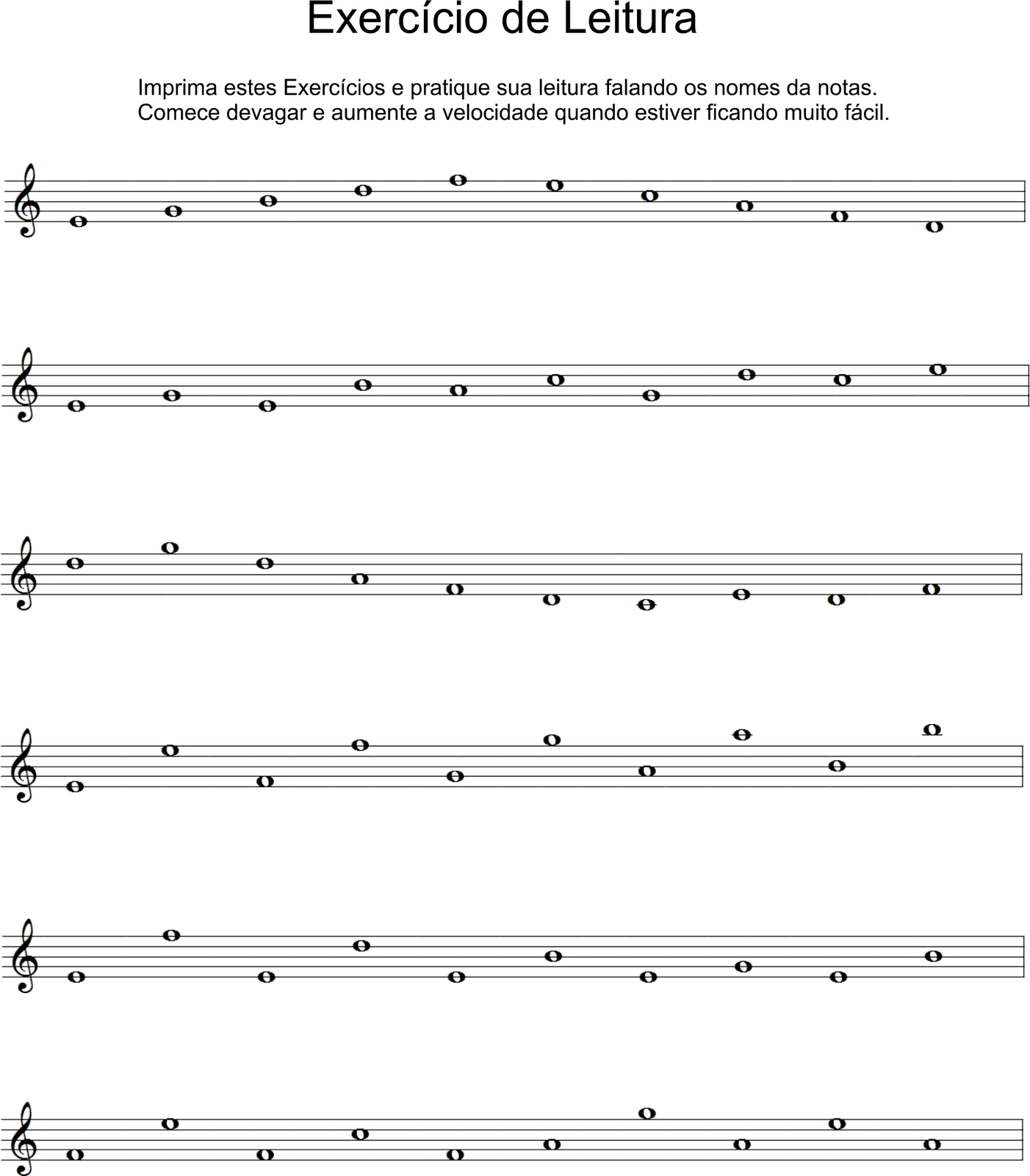                                                                                BOA SEMANA !!!                             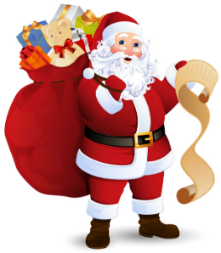 Escola Municipal de Educação Básica Augustinho Marcon.Catanduvas, dezembro de 2020.Diretora: Tatiana Bittencourt Menegat. Assessora Técnica Pedagógica: Maristela Apª. Borella Baraúna.Assessora Técnica Administrativa: Margarete Petter Dutra.Professor: Paulo André Klein.Disciplina: Música Turma: 3º ano 